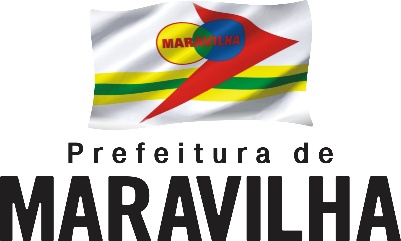 ESTADO DE SANTA CATARINAMUNICÍPIO DE MARAVILHASECRETARIA MUNICIPAL DE EDUCAÇÃO E CULTURADEPARTAMENTO CULTURACONSELHO MUNICIPAL DE POLÍTICA CULTURAL DE MARAVILHAEDITAL DE CHAMAMENTO PÚBLICO 001/2023EDITAL DE CHAMAMENTO PÚBLICO DA PREFEITURA MUNICIPAL DE MARAVILHA ATRAVÉS DA SECRETARIA  MUNICIPAL DE EDUCAÇÃO E CULTURA, DO DEPARTAMENTO CULTURA E DO CONSELHO MUNICIPAL DE POLÍTICA CULTURAL DE MARAVILHA.OBJETO: A PARTICIPAÇÃO DE REPRESENTANTES DA COMUNIDADE PARA COMPOR CONSELHO MUNICIPAL DE POLÍTICA CULTURAL DE MARAVILHA  PELO PERÍODO 2 ANOS – GESTÃO 2023/2025.INTRODUÇÃOA Prefeitura Municipal de Maravilha através da Secretaria  Municipal de Educação e Cultura, do Departamento Cultura e do Conselho Municipal de Política Cultural abre inscrições para a participação de representantes da comunidade para compor Conselho Municipal de Política Cultural de Maravilha  pelo período de 2 anos – gestão 2023/2025, de acordo com a LEI Nº 4.118, DE 9 DE JULHO DE 2019.Da participação.Podem participar deste edital cidadão residentes no municipio de Maravilha – SC e que tenham atuação na área cultural.Das inscrições.As inscrições estarão abertas no período de 20/04/2023 a 03/05/2023 e devem acontecer da seguinte forma:Os interessados devem encaminhar antecipadamente por email (cultura@maravilha.sc.gov.br) ou por via física na data da eleição a ficha de inscrição (ANEXO I) deste edital.Da data, local e horário da eleição:A eleição acontecerá no dia 03 de maio, no Auditório da Prefeitura Municipal de Maravilha, situada na Avenida Euclides , 60 , centro, com o seguinte cronograma:4. Das vagas disponíveis:	05 (cinco) conselheiros representantes da sociedade civil, sendo:01 (um) representante do Campo do Patrimônio Cultural;01 (um) representante do Campo das Expressões Culturais;01 (um) representante do Campo das Artes de Espetáculo;01 (um) representante do Campo do Audiovisual e da Literatura; 01 (um) representante do Campo das Criações Funcionais.Para cada representante titular haverá um suplente, igualmente eleito ou indicado.Maravilha, 20/04/ 2023.SANDRO DONATIPrefeito MunicipalANEXO I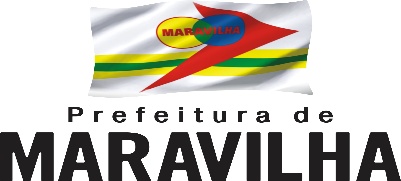 ESTADO DE SANTA CATARINAMUNICÍPIO DE MARAVILHASECRETARIA MUNICIPAL DE EDUCAÇÃO E CULTURADEPARTAMENTO CULTURACONSELHO MUNICIPAL DE POLÍTICA CULTURAL DE MARAVILHAFICHA DE CREDENCIAMENTO PARA VAGAS DO CONSELHO MUNICIPAL DE POLÍTICA CULTURAL DE MARAVILHA GESTÃO – 2023/2025Maravilha, ___de ____________de 2023.Assinatura do candidatoHorárioAtoDas 19h00min às 19horas30 minFinalização do recebimento das inscrições e conferência dos inscritos19h30minRoda de conversa sobre a Lei Paulo Gustavo20h15minDivulgação oficial dos incritos20h30minReunião de eleição dos candidatos de forma presencial (a votação poderá ser secreta com utilização de cédulas ou por aclamação – em ambos os casos a decisão sobre a forma de eleição será da plenária)À partir das 21h00minHomologação dos eleitos.NOMECPFRGSEGMENTO QUE REPRESENTAENDEREÇO COMPLETOTELEFONE TÍTULO DE ELEITOREMAIL